§2113.  Visible emissions1.  Prohibition.  A person may not operate a gasoline-powered motor vehicle on a public way if the motor vehicle emits visible smoke, other than water vapor, in the exhaust emissions for a period in excess of 5 consecutive seconds.[PL 1997, c. 786, §7 (NEW).]1-A.  Rolling coal prohibited.  A person may not operate, or cause to have operated, a diesel‑powered motor vehicle with a manufacturer's gross vehicle weight rating under 18,000 pounds that emits visible smoke on a public way or parking area because of a permanent or temporary alteration to the air pollution control system of the motor vehicle.  For the purposes of this subsection, "air pollution control system" has the same meaning as in section 2111, subsection 1.[PL 2019, c. 335, §6 (NEW).]2.  Violation; penalty.  A violation of this section is a traffic infraction for which a forfeiture not to exceed $100 may be adjudged.  A person against whom enforcement action has been taken for a violation of subsection 1 may not be adjudicated to have committed a subsequent violation of subsection 1 unless 24 hours have elapsed between the date and time of the first violation indicated on the Violation and Summons Complaint and the subsequent violation.[PL 1997, c. 786, §7 (NEW).]SECTION HISTORYPL 1997, c. 786, §7 (NEW). PL 2019, c. 335, §6 (AMD). The State of Maine claims a copyright in its codified statutes. If you intend to republish this material, we require that you include the following disclaimer in your publication:All copyrights and other rights to statutory text are reserved by the State of Maine. The text included in this publication reflects changes made through the First Regular Session and the First Special Session of the131st Maine Legislature and is current through November 1, 2023
                    . The text is subject to change without notice. It is a version that has not been officially certified by the Secretary of State. Refer to the Maine Revised Statutes Annotated and supplements for certified text.
                The Office of the Revisor of Statutes also requests that you send us one copy of any statutory publication you may produce. Our goal is not to restrict publishing activity, but to keep track of who is publishing what, to identify any needless duplication and to preserve the State's copyright rights.PLEASE NOTE: The Revisor's Office cannot perform research for or provide legal advice or interpretation of Maine law to the public. If you need legal assistance, please contact a qualified attorney.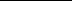 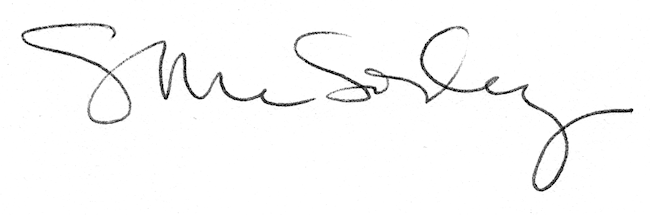 